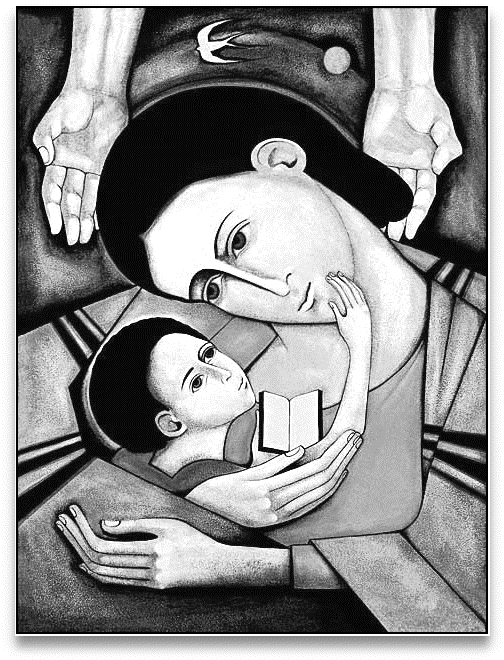 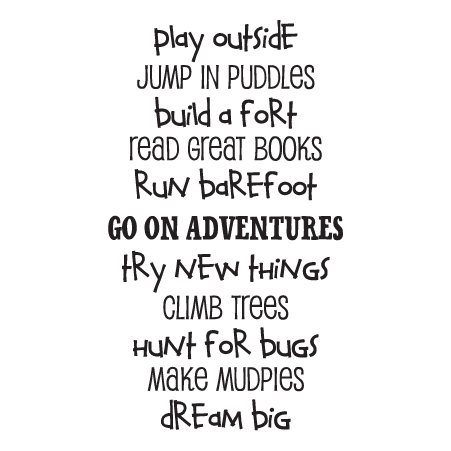 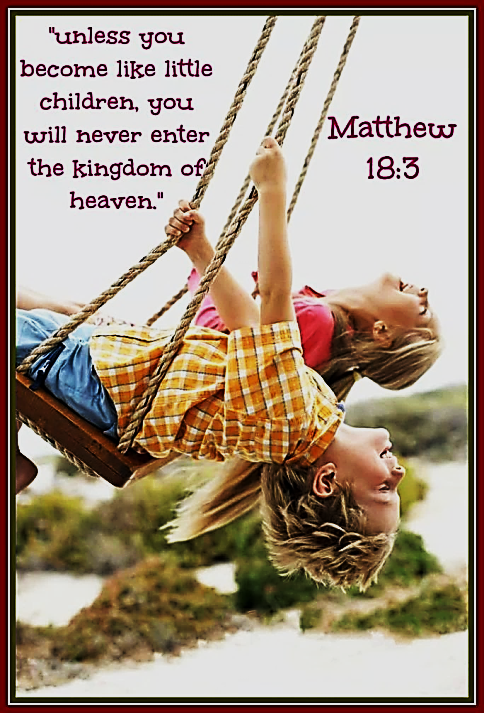 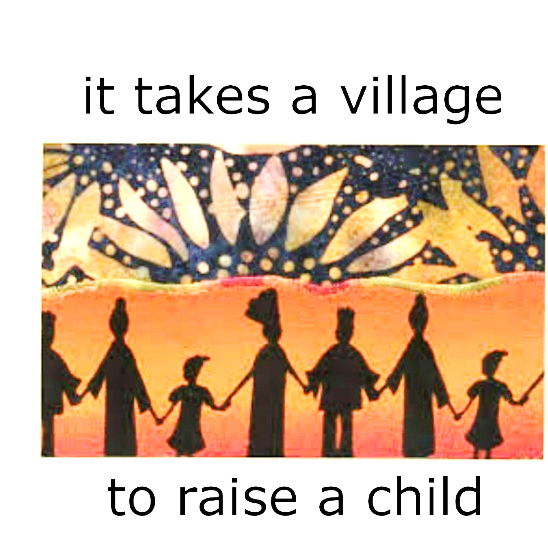 Sunday Morning Service                                     November 20, 2016Announcements and Sharing of CelebrationsSongs		“This is the Day”			MV 122		“Come Children Join to Sing”		VU 345Sharing and Learning	 	“Follow the Leader”Song		“Jesus Loves Me”			VU 365Reading	“A New Creed” [unison]Scripture	Luke 2: 25-38; Luke 18: 15-17Reflections	“Unto Us”Song		“Spirit Open My Heart”		MV 79Prayer for the Future of Our ChildrenMission Minute	“Confirmation Retreat”Offering Song		“What Can I Do?		MV 191Song 		“I’ve Got Peace like a River”		VU 577Blessing and Passing the Peace	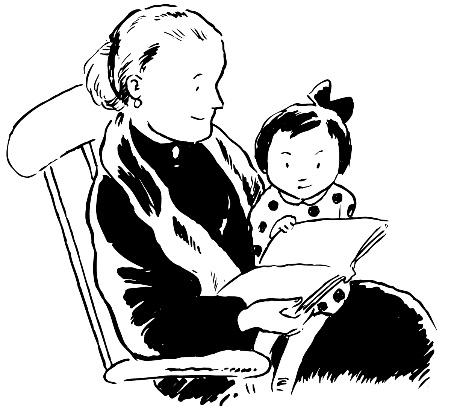 NEWS AND NOTESMonday 9-10AM - Prayer Breakfast – Everyone Welcome!Mondays at 7PM – Sharing & Learning on Themes of the Bible with George in the Sanctuary.  Every Monday in November.Sunday After the Service Coffee Time – Anyone wishing to help with refreshments or serving our After Worship Coffee Time.  Please contact Marlene (204-326-3908).  Help is appreciated!Oakbank United Church's Dinner Theatre is proud to present “The Masked Musketeer" from January 19 – February 11, 2017.  Tickets for all performances are now available by phone at 204-960-9482.  All tickets are $50 each, and include a $25 tax receipt.  Please see www.oakbankdinnertheatre.com for full details. 